 Autor: Andrea Tláskalová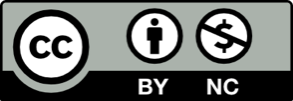 Toto dílo je licencováno pod licencí Creative Commons [CC BY-NC 4.0]. Licenční podmínky navštivte na adrese [https://creativecommons.org/choose/?lang=cs].  Video: Frnk z hnízda: Špaččí námluvy             Ptačí seznamka                                     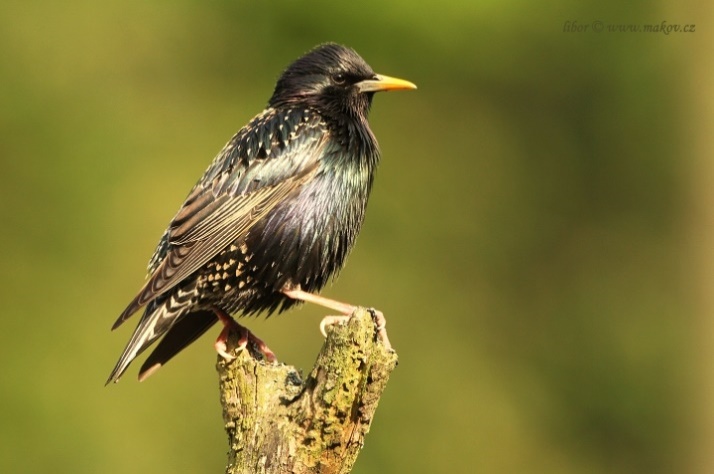 na jaře mají ptáčci důležitý úkol, seznámit se a vyvést mláďatamy jim zkusíme pomoct popisem do inzerátu                Špaček obecnýBarva a tvar oka – Barva a tvar zobáku – Barva a tvar hlavy – Barva a tvar křídel – Barva a tvar těla – 